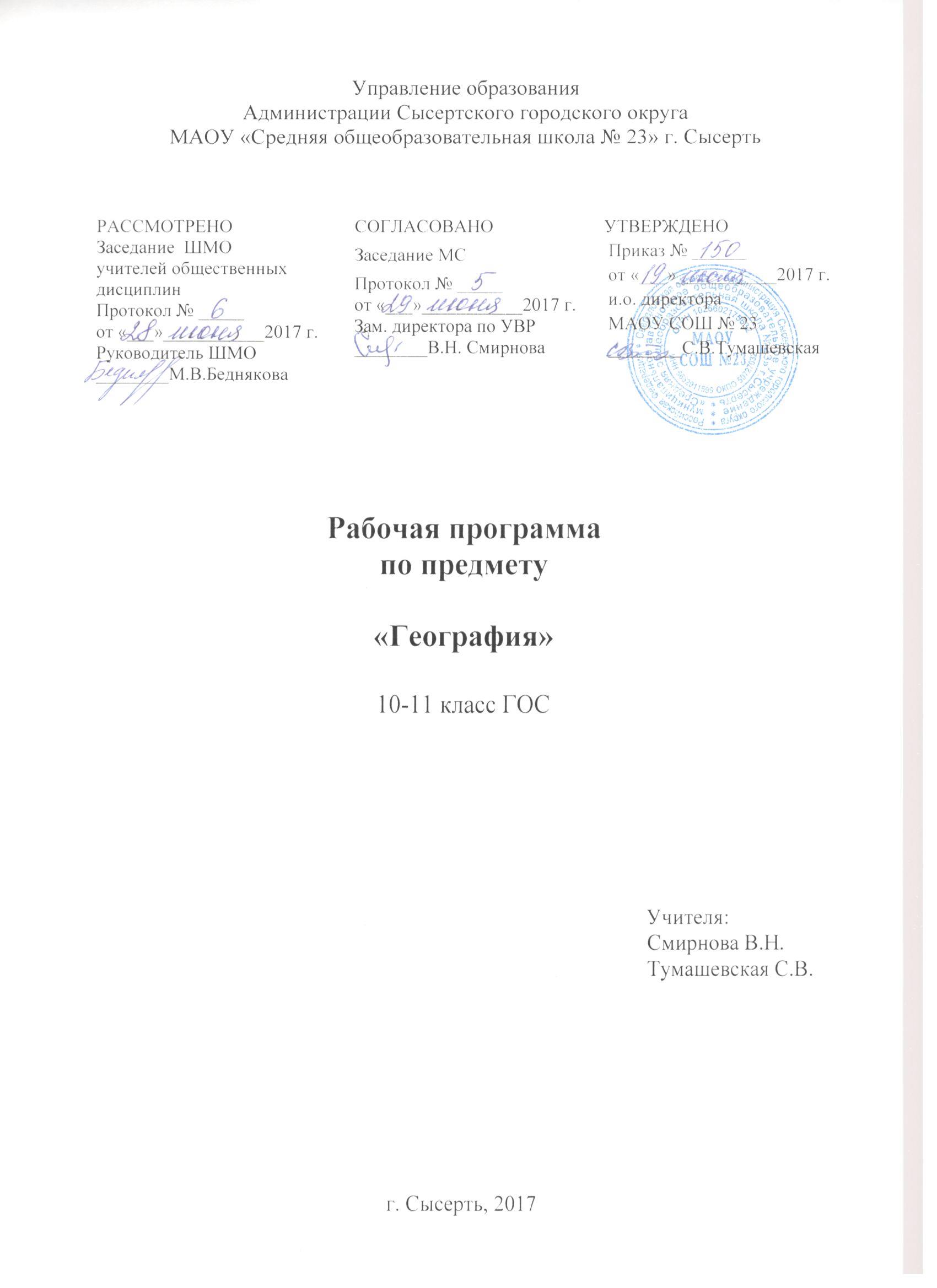 Пояснительная запискаРабочая программа разработана на основе:федерального компонента государственного образовательного стандарта, утвержденного Приказом Минобразования РФ от 05 03 2004 года № 1089;Примерной программы среднего (полного)  общего образования по географии (базовый уровень) «География мира» (X – XI  классы), Образовательной программы СОО МАОУ СОШ №23 авторской программы по географии 6-10 кл. под редакцией И. В. Душиной (М.: Дрофа), 2008  (География. 6-11 классы: тематическое планирование.-2-е изд., стереотип. / авт.-сост. Н.В.Болотникова.-Волгоград: Учитель,2008.-139с.);Базисного учебного плана ;учебного плана МАОУ СОШ №23 на 2016-2017 учебный годположения школы «О рабочей программе педагога»;Федерального  перечня учебников, рекомендованных (допущенных) к использованию в образовательном процессе в образовательных  учреждениях, реализующих программы общего образования По содержанию предлагаемый базовый курс географии сочетает в себе элементы общей географии и комплексного географического страноведения. Он завершает формирование у учащихся представлений о географической картине мира, которые опираются на понимание географических взаимосвязей общества и природы, воспроизводства и размещения населения, мирового хозяйства и географического разделения труда, раскрытие географических аспектов глобальных и региональных явлений и процессов, разных территорий. Содержание курса призвано сформировать у учащихся целостное представление о современном мире, о месте России в этом мире, а также развить у школьников познавательный интерес к другим народам и странам. Изучение географии в старшей школе на базовом уровне направлено на достижение следующих целей.    При составлении программы учитывались базовые знания и умения, сформированные у учащихся в 5-9 классах при изучении «Начального курса географии», «Географии материков и океанов» и «География России. Природа», «География России. Население и хозяйство». Вся система изучения материала курса характеризуется определенной структурой, основа которой внутрипредметные и межпредметные связи. Внутрепредметные связи наиболее четко прослеживаются в постепенном усложнении сведений на основе сформированных понятий. Межпредметные связи прослеживаются в интеграции с курсом истории, математики, культурологи, экологии, зоологии и ботаники.  Цели и задачи обучения:•  освоение системы географических знаний о целостном, многообразном и динамично изменяющемся мире, взаимосвязи природы, населения и хозяйства на всех территориальных уровнях, географических аспектах глобальных проблем человечества и путях их решения;, методах изучения географического пространства, разнообразии его объектов и процессов; •  овладение умениями сочетать глобальный, региональный и локальный подходы для описания и анализа природных, социально-экономических, геоэкологических процессов и явлений; •  развитие познавательных интересов, интеллектуальных и творческих способностей посредством ознакомления с важнейшими географическими особенностями и проблемами мира, его регионов и крупнейших стран; •  воспитание патриотизма, толерантности, уважения к другим народам и культурам, бережного отношения к окружающей среде; •  использование в практической деятельности и повседневной жизни разнообразных географических методов, знаний и умений, а также географической информации. • нахождения и применения географической информации, включая карты, статистические материалы, геоинформационные системы и ресурсы Интернета, для правильной оценки важнейших социально-экономических вопросов международной жизни; геополитической и геоэкономической ситуации в России, других странах и регионах мира, тенденций их возможного развития; • понимания географической специфики крупных регионов и стран мира в условиях стремительного развития международного туризма и отдыха, деловых и образовательных программ, телекоммуникации, простого общения. Место предмета в учебном плане.Согласно учебному плану школы рабочая программа предусматривает изучение материала в течение 34 часа (1 час в неделю) в 10 классе и 34 часа в 11классе.Количество часов: всего 34 часа; в неделю 1 час, Общеучебные умения, навыки и способы деятельностиРабочая программа предусматривает формирование у учащихся общеучебных умений и навыков, овладение ими универсальными способами деятельности: -- умения работать с картами различной тематики и разнообразными статистическими материалами; — определение сущностных характеристик изучаемого объекта; самостоятельный выбор критериев для сравнения сопоставления, оценки и классификации объектов; — поиск нужной информации по заданной теме в источниках различного типа, в том числе в геоинформационных системах; — обоснование суждений, доказательств; объяснение положений, ситуаций, явлений и процессов; — владение основными видами публичных выступлений; презентации результатов познавательной и практической деятельности.ТРЕБОВАНИЯ К УРОВНЮ ПОДГОТОВКИВ результате изучения географии на базовом уровне ученик должензнать/пониматьосновные географические понятия и термины; традиционные и новые методы географических исследований;особенности размещения основных видов природных ресурсов, их главные месторождения и территориальные сочетания; численность и динамику населения мира, отдельных регионов и стран, их этногеографическую специфику; различия в уровне и качестве жизни населения, основные направления миграций; проблемы современной урбанизации;географические аспекты отраслевой и территориальной структуры мирового хозяйства, размещения его основных отраслей; географическую специфику отдельных стран и регионов, их различия по уровню социально-экономического развития, специализации в системе международного географического разделения труда; географические аспекты глобальных проблем человечества;особенности современного геополитического и геоэкономического положения России, ее роль в международном географическом разделении труда;уметьопределять и сравнивать по разным источникам информации географические тенденции развития природных, социально-экономических и геоэкологических объектов, процессов и явлений;оценивать и объяснять ресурсообеспеченность отдельных стран и регионов мира, их демографическую ситуацию, уровни урбанизации и территориальной концентрации населения и производства, степень природных, антропогенных и техногенных изменений отдельных территорий;применять разнообразные источники географической информации для проведения наблюдений за природными, социально-экономическими и геоэкологическими объектами, процессами и явлениями, их изменениями под влиянием разнообразных факторов;составлять комплексную географическую характеристику регионов и стран мира; таблицы, картосхемы, диаграммы, простейшие карты, модели, отражающие географические закономерности различных явлений и процессов, их территориальные взаимодействия;сопоставлять географические карты различной тематики;использовать приобретенные знания и умения в практической деятельности и повседневной жизни для:выявления и объяснения географических аспектов различных текущих событий и ситуаций;нахождения и применения географической информации, включая карты, статистические материалы, геоинформационные системы и ресурсы Интернета; правильной оценки важнейших социально-экономических событий международной жизни, геополитической и геоэкономической ситуации в России, других странах и регионах мира, тенденций их возможного развития;понимания географической специфики крупных регионов и стран мира в условиях глобализации, стремительного развития международного туризма и отдыха, деловых и образовательных программ, различных видов человеческого общения.Изменения, внесенные в программуНа изучение раздела «Население мира» отводится 7 часов учебного времени,  в  рабочую программу включен материал о демографической политике, демографическом переходе и качестве населения, несмотря на то, что стандарт переносит изучение этих тем в профильную школу, тема « Мировое хозяйство» изучается в течении  12 часов,  также в рабочую программу включен вопрос о факторах размещения из содержания профильной школы, так как большое количество вопросов  этих тем  являются элементом содержания, проверяемого на ЕГЭ.Разделы  «Россия в современном мире» изучается в 10-11 классах как обобщение материала  и сравнение России  со странами мира. На  изучение раздела «Регионы и страны мира» отводится 26 часов, на раздел «Россия в современном мире» выделено 6часов в 10классе и 3 часа в 11классе. Итого 9 часов, что меньше чем в примерной программе, так как в основных разделах общей географии и в 10 и региональной географии  в 11 классе, вопросы о России рассматриваются во всех темах.  Добавлен раздел «Регионы и страны мира. Понятие о географическом регионе (1 ч)», так как он предусмотрен примерной программойВ рабочей программе выделено время для обобщающего повторения как отдельных тем, так и всего учебного курса.ОСНОВНОЕ СОДЕРЖАНИЕГеография (10-11кл) (X класс) (34 часа)Раздел. Современные методы географических исследований.  Источники географической информации (4 часа).Положение географии в системе наук. Традиционные и новые методы географических исследований. Географическая карта – особый источник информации о действительности. Политическая карта мира. Изменения в политической карте в Новейшее время.  Географическая номенклатура.Статистический метод – один из основных в географии. Этапы статистического изучения географических явлений и процессов. Виды статистических материалов. Другие способы и формы получения географической информации: экспедиции, стационарные наблюдения, камеральная обработка, опыты, моделирование. Геоинформационные системы как средство получения, обработки и представления пространственно-координированных географических данных.Практические работыАнализ карт различной тематики.Обозначение на контурной карте основных географических объектов.Составление картосхем и простейших карт, отражающих различные географические явления и процессы, их территориальные взаимодействия.Сопоставление географических карт различной тематики для определения тенденций и закономерностей развития географических явлений и процессов.Использование статистической информации разной формы и содержания: обработка, анализ и представление ее в графической и картографической форме.Раздел. Природа и человек в современном мире (6 часов)Взаимодействие человечества и природы в прошлом и настоящем. Международный характер проблемы «дестабилизация окружающей среды». Природные ресурсы Земли, их виды. Ресурсообеспеченность. Природно-ресурсный потенциал разных территорий. Территориальные сочетания природных ресурсов. География природных ресурсов Земли. Основные типы природопользования. Источники загрязнения окружающей среды. Геоэкологические проблемы регионов различных типов природопользования. Пути сохранения качества окружающей среды. Природно-ресурсный потенциал России. Территориальные сочетания природных ресурсов в России.Практические работыОценка обеспеченности разных регионов и стран основными видами природных ресурсов.Раздел. Население мира (7часов)Численность, динамика и размещение населения мира, крупных регионов и стран. Воспроизводство и миграции населения. Их типы и виды. Структура населения (половая, возрастная, расовая, этническая, религиозная, по образовательному уровню). Демографическая ситуация в разных регионах и странах мира.Характеристика трудовых ресурсов и занятости населения крупных стран и регионов мира.Расселение населения. Специфика городских и сельских поселений. Масштабы и темпы урбанизации различных стран и регионов мира. Крупнейшие города и городские агломерации мира и России. Уровень и качество жизни населения крупнейших стран  регионов мира и России; Население России: численность, естественный прирост и миграция, специфика расселения, национальный состав, качество жизни населенияПрактические работыОпределение степени обеспеченности крупных регионов и стран трудовыми ресурсами.Определение демографической ситуации и особенностей демографической политики в разных странах и регионах мира.Оценка особенностей уровня и качества жизни населения в разных странах и регионах мира.Раздел. География мирового хозяйства (12 часов)Мировое хозяйство, его отраслевая и территориальная структура. География важнейших отраслей. Международное географическое разделение труда. Россия в мировом хозяйстве и международном географическом разделении труда; география отраслей ее международной специализации.Международная специализация и кооперирование – интеграционные зоны, крупнейшие фирмы и транснациональные корпорации (ТНК). Отрасли международной специализации стран и регионов мира; определяющие их факторы.Внешние экономические связи – научно-технические,  производственное сотрудничество, создание свободных экономических зон (СЭЗ). География мировых валютно-финансовых отношений. Крупнейшие международные отраслевые и региональные союзы. Международная торговля – основные направления и структура. Главные центры мировой торговли. Россия в системе международных  финансово-экономических и политических отношений.Особенности географии и структуры международной торговли. Крупнейшие торговые партнеры России. Участие России в международных отраслевых и региональных организациях.Практические работыОпределение стран – экспортеров основных видов промышленной и сельскохозяйственной продукции, видов сырья; районов международного туризма и отдыха, стран, предоставляющих банковские и другие виды международных услуг.Определение основных направлений международной торговли; факторов, определяющих международную специализацию стран и регионов мираРаздел. Россия в современном мире (6 часов)Россия на политической карте мира. Изменение географического положения России во времени. Характеристика современных границ государства. Современное геополитическое положение России.Россия в мировом хозяйстве и международном географическом разделении труда; география отраслей ее международной специализации.Характеристика современного этапа преобразований закрытой экономики прошлого в открытую экономику будущего. Россия в системе международных  финансово-экономических и политических отношений.Особенности географии и структуры международной торговли. Крупнейшие торговые партнеры России. Структура внешнеторгового баланса. Основные формы внешних экономических связей. Участие России в международных отраслевых и региональных организациях. Россия и страны Содружества независимых государств (СНГ). Участие  России в Международных социально-экономических и геоэкологических проектах.Практические работыАнализ и объяснение особенностей современного геополитического и геоэкономического положения России, тенденций их возможного развития.Определение роли России в производстве важнейших видов мировой промышленной и сельскохозяйственной продукции.(XI класс)(34 часа)Раздел. «Регионы и страны мира»,  ( 26 часов)Введение (1 час) Понятие о географическом регионе. Основные варианты регионального деления мира.Региональный подход в изучении экономической и социальной географии мира. Страноведение и региональная география. Историко-географические регионы мира. Региональные контрасты современного мира. Многообразие стран на политической карте мира. Различия стран современного мира по размерам территории, численности населения, особенностям населения, особенностям географического положения. Типы стран. Экономически развитые и развивающиеся страны (главные; высокоразвитые страны Западной Европы; страны переселенческого типа; ключевые страны; страны внешнеориентированного развития; новые индустриальные страны и др. группы).Составление  систематизированной таблицы « Государственный строй стран мира ».Составление   политико-географических комментариев к событиям, происходящим на политической карте мира. Характеристика Политико-географического положения страны, его изменений во времени . Россия на политической карте мира. Изменение географического положения России во времени. Характеристика современных границ государства. Современное геополитическое положение России(форма выполнения по выбору – устная, графическая, картографическая  Особенности географического положения, истории открытия и освоения, природно-ресурсного потенциала, населения, хозяйства, проблем современного социально-экономического развития крупных регионов и стран Европы, Азии, Африки, Северной и Латинской Америки, а также Австралии.Зарубежная Европа (5часов) Зарубежная Европа. Состав, политическая карта. Природно-ресурсный потенциал. . Население Европы. Численность, национальный и религиозный состав, структура занятости, основные черты размещения. Миграции. Высокий уровень урбанизации. Культурно-исторические центры.  Общая характеристика хозяйства. Основные черты отраслевой и территориальной структуры хозяйства. Промышленность, ведущие отрасли. География сельского хозяйства и транспорта. Природные предпосылки для развития сельского хозяйства, основные черты географии. Транспортный комплекс.География нематериальной сферы. География науки, культуры, образования. Рекреационное хозяйство Европы. Регионы Европы. Северная, Средняя, Южная и Восточная Европа.Экономико- и социально-географические отличия. Экономическое объединение европейских стран. Практические работы: Выделение главных промышленных районов Европы Определение специализации главных сельскохозяйственных районов Европы.Составление экономико-географической характеристики одной из стран Европы, Европа один из ведущих центров мирового хозяйства (обобщение знаний). Тематический контроль и коррекция знаний.Страны Зарубежной Азии (7 часов) Политическая карта. Современная Азия в зарубежном мире. Хозяйственная оценка природно-ресурсного потенциала.Население Азии. Общая характеристика хозяйства региона. Основные черты географии промышленности, сельского хозяйства и транспорта.Региональные различия. Юго-Западная Азия. Особенностигеографического положения. Культурно-исторические памятники. Разнообразие и контрастность стран. Основные черты географии населения и хозяйства. Нефтедобывающие страны.  Южная Азия. Разнообразие и контрастность стран. Индия — крупнейшая развивающаяся страна мира. Природные условия и ресурсы. Население. Характеристика хозяйства. Динамика и перспектива развития. Важнейшие промышленные и сельскохозяйственные районы.Восточная Азия, Китай, ЭГП и ПГП. Самая большая по населению страна мира. Характер размещения населения и хозяйства. Внутренние различия между Восточным и Западным Китаем. Роль страны в мировой хозяйственной системе. Япония. Специфика ЭГП и ПГП. Проблемы использования территории, природных и трудовых ресурсов. Размещение населения и хозяйства. Одна из ведущих в мире стран по промышленному производству. Высокий уровень науки, техники и технологии.Юго-Восточная Азия. Новые индустриальные страны.Практические работы: Выделение на контурной карте ресурсов мирового ранга.  Объяснение размещения основных густонаселенных районов Азии, сопоставление ее по этому показателю с Европой Отбор картографического материала, анализ его для объяснения особенностей размещения основных промышленных, сельскохозяйственных и рекреационных регионов Азии. Объяснение внутренних различий стран на основе использования учебника, графических и картографических материалов. Выделение на карте Тихоокеанского промышленного пояса, крупнейших городов. Составление экономико-географической характеристики одной из новых индустриальных стран Азии. Австралия и Океания Общий экономико-географический обзор Австралии. Островной мир Океании. Изменение роли в мировом хозяйстве. Африка (4часа)Состав, политическая карта. Природно-ресурсный потенциал. Население региона. Этнический состав. Крупнейшие города. Размещение. Общая характеристика хозяйства. Основные черты географии промышленности, сельского хозяйства и транспорта. Место Африки в мировом хозяйстве.Региональные различия. Характеристика отдельных регионов. ЮАПрактическая работа. Выделение на карте главных районов добывающей и обрабатывающей промышленности региона мирового значения. Северная Америка (4часа)Состав, ЭГП и ПГП США и Канады как факторы развития. Природно-ресурсный потенциал. Население региона. Историко-географические особенности формирования государства. Пестрота этнического состава. Значение иммиграции. Структура занятости. Размещение населения, внутренние миграции. Особенности урбанизации. Северная Америка как интеграционный регион. Роль США и Канады в международном географическом разделении труда. Особенности отраслевой и территориальной структур хозяйства. Ведущие отрасли хозяйства США и Канады, их размещение. Крупнейшие промышленные, научные, сельскохозяйственные и рекреационные районы. Транспорт. Экономико-географическое районирование США. Север, Юг, Запад.Канада. Социально-экономическая характеристика.Практическая работа. Внутренние различия на территории США.Латинская Америка (3 часа)Принципы выделения региона. Его состав. Историко-географические особенности формирования региона. Политическая карта.Население. Распространенные языки и религии. Крупнейшие города, характер сельского населения. Общая характеристика хозяйства региона. Природно-ресурсныйпотенциал. Основные черты географии промышленности, сельского хозяйства и транспорта. Экологические проблемы. Роль латиноамериканских государств в системе мирового хозяйства.Интеграционные объединения.Географическая специфика. Характеристика отдельных регионов истран. Бразилия, Аргентина, Мексика — страны интенсивного развития рыночной экономики.Практические работы: Сравнение ЭГП и ПГП стран (регионов) Латинской АмерикиАнализ статистических и графических материалов с целью выявления изменения роли и места латиноамериканских стран в мировом хозяйстве. Характеристика особенностей размещения населения и хозяйства отдельных стран (на выбор). Раздел. Россия в современном мире (3 часа)Россия на политической карте мира. Изменение географического положения России во времени. Характеристика современных границ государства. Современное геополитическое положение России.Россия в мировом хозяйстве и международном географическом разделении труда; география отраслей ее международной специализации.Характеристика современного этапа преобразований закрытой экономики прошлого в открытую экономику будущего. Россия в системе международных  финансово-экономических и политических отношений.Особенности географии и структуры международной торговли. Крупнейшие торговые партнеры России. Структура внешнеторгового баланса. Основные формы внешних экономических связей. Участие России в международных отраслевых и региональных организациях. Россия и страны Содружества независимых государств (СНГ). Участие  России в Международных социально-экономических и геоэкологических проектах.Практические работыОпределение основных направлений внешних экономических связей России с наиболее развитыми странами мира.Раздел. Географические аспекты современных глобальных проблем человечества (5 часов)Природа и цивилизация. Понятие о глобальных проблемах, их типах и взаимосвязях. Географические аспекты глобальных проблем человечества в прошлом и настоящем. Сырьевая, демографическая, продовольственная, экологическая проблемы как особо приоритетные, пути их решения. Проблема преодоления отсталости развивающихся стран. Географические аспекты качества жизни населения. Роль географии в решении глобальных проблем человечества.Геоэкология – фокус глобальных проблем человечества. Общие и специфические экологические проблемы разных регионов Земли.Практические работыВыявление по картам регионов с неблагоприятной экологической ситуацией, а также географических аспектов других глобальных проблем человечества.Выявление, объяснение и оценка важнейших событий международной жизни; географических аспектов различных текущих событий и ситуаций.  Используемый УМК:                                                                                                                                                                                                      Максаковский В.П. Экономическая и социальная география мира. Учебник для 10 класса М., «Просвещение», .                                                                                                                        Баранчиков Е.В.                                                                                                                                                                                     Тесты по географии: 10 класс: к учебнику В.П.  Максаковского «Экономическая и социальная география мира».                                                                                                                                                                                     Кузнецов А.П. Экономическая и социальная география мира. 10 класс Рабочая тетрадь для учителя                                                                                                                                                             Атлас «Экономическая и социальная география мира» 10 класс                                                                                                                               Контурные карты.                                                                                                                                                       Мультимедийная обучающая программа: География 10 класс. Экономическая и социальная география мира                                                                                                                                                              Учебные электронные издания по географии 6-10 класс                                                                                                                        В урочной и внеурочной работе используются материалы из периодических изданий:                                                      Газеты «География», приложения к газете «Первое сентября»                                                                                                      образовательные сайты из сети Интернет                                                                                                                                  Жижина Е.А., Никитина Н.А. Поурочные разработки по географии: 10класс.-М.: ВАКО,2006.-320с  Ануфриева О.И. Поурочные планы на основе учебника В.П. Максаковского.-Волгоград:Учитель,2007               Календарно-тематическое планирование по Географии11 классВсего 34 часа; в неделю -1 часУчебник: в.п.мАКСАКОВСКИЙ  ЭКОНОМИЧЕСКАЯ И СОЦИАЛЬНАЯ ГЕОГРАФИЯ МИРА 10 классПрактические работы:1.Работа с контурной картой на стр 2-3 2. «Составление политико-географического комментария к событиям на политической карте мира3. «Составление систематизирующей таблицы»; подготовка к семинару (советы учителя) 4.Изучение проблемы природных и трудовых ресурсов в процессе интеграции стран зарубежной Европы 5.Создание экономико- географического обоснования размещения двух-трех отраслей промышленности в одной из стран.6.Составление сравнительной ЭГ характеристики двух стран «большой семерки» 7..Характеристика специализации основных сельскохозяйственных районов Китая, объяснение причин.8. Отражение на картосхеме международных экономических связей Японии. 9.Оценка природных предпосылок для развития промышленности и сельского хозяйства Индии10.Выработать навыки самостоятельно давать характеристику стране по плану с помщью книги социально – экономическая география мира11.Составление прогноза экономического развития стран Африки на базе эффективного и рационального использования их природных ресурсов12.Составление картосхемы районов загрязнения окружающей среды в США, выявление источников загрязнения. Объяснение влияния природных факторов на развитие их хозяйства, особенности жизни и быта населения13.Составление комплексной географической характеристики странам14.Составление программы освоения новой территории с перспективой ее экономического развития в XXI веке15. Выявление по картам регионов с неблагоприятной экологической ситуацией, а также географических аспектов других глобальных проблем человечества.16. Выявление, объяснение и оценка важнейших событий международной жизни; географических аспектов различных текущих событий и ситуаций.17 Разобрать проект решения  одной из проблем, опираясь на гипотезы, теории, концепции, существующие в  других областях научных знаний.Практические работы для обязательного оценивания:Практическая работа №1. Составление сравнительной экономико-географической характеристики двух стран «большой семерки».	Практическая работа №2. Характеристика специализации основных сельскохозяйственных районов Китая, объяснение причин.Практическая работа №3. Отражение на картосхеме международных экономических связей Японии.Практическая работа №4. Оценка природных предпосылок для развития промышленности и сельского хозяйства Индии.Практическая работа №5. Составление прогноза экономического развития стран Африки на базе эффективного и рационального использования их природных ресурсов Практическая работа №6. Для каждого из макрорегионов США объяснение влияния природных факторов на развитие их хозяйства, особенности жизни и быта населения Практическая работа № 7. Составление программы освоения новой территории с перспективой ее экономического развития в XXI веке Практическая работа №8. Составление картосхемы, отражающей международные экономические связи Австралийского Союза, объяснение полученного результата.Практическая работа №9. Разобрать проект решения  одной из проблем, опираясь на гипотезы, теории, концепции, существующие в  других областях научных знанийИспользуемые формы и способы проверки и оценки результатов деятельности: устные ответы учащихся (фронтальный или индивидуальный опрос), контрольные, самостоятельные, практические работы; выполнение тестовых заданий, географических диктантов.  Результаты обучения оцениваются по 5-бальной системе. При оценке учитываются глубина, осознанность, полнота ответа, число и характер ошибокКритерии оценки учебной деятельности по географии	Результатом проверки уровня усвоения учебного  материала является отметка. При оценке знаний учащихся предполагается обращать внимание на правильность, осознанность, логичность и доказательность в изложении материала, точность использования географической терминологии, самостоятельность ответа. Оценка знаний предполагает учёт индивидуальных особенностей учащихся, дифференцированный подход к организации работы.	Устный ответ.Оценка "5" ставится, если ученик: Показывает глубокое и полное знание и понимание всего объёма программного материала; полное понимание сущности рассматриваемых понятий, явлений и закономерностей, теорий, взаимосвязей; Умеет составить полный и правильный ответ на основе изученного материала; выделять главные положения, самостоятельно подтверждать ответ конкретными примерами, фактами; самостоятельно и аргументировано делать анализ, обобщения, выводы. Устанавливать межпредметные (на основе ранее приобретенных знаний) и внутрипредметные связи, творчески применять полученные знания в незнакомой ситуации. Последовательно, чётко, связно, обоснованно и безошибочно излагать учебный материал; давать ответ в логической последовательности с использованием принятой терминологии; делать собственные выводы; формулировать точное определение и истолкование основных понятий, законов, теорий; при ответе не повторять дословно текст учебника; излагать материал литературным языком; правильно и обстоятельно отвечать на дополнительные вопросы учителя. Самостоятельно и рационально использовать наглядные пособия, справочные материалы, учебник, дополнительную литературу, первоисточники; применять систему условных обозначений при ведении записей, сопровождающих ответ; использование для доказательства выводов из наблюдений и опытов; Самостоятельно, уверенно и безошибочно применяет полученные знания в решении проблем на творческом уровне; допускает не более одного недочёта, который легко исправляет по требованию учителя; имеет необходимые навыки работы с приборами, чертежами, схемами и графиками, сопутствующими ответу; записи, сопровождающие ответ, соответствуют требованиямхорошее знание карты и использование ее, верное решение географических задач.Оценка "4" ставится, если ученик: Показывает знания всего изученного программного материала. Даёт полный и правильный ответ на основе изученных теорий; незначительные ошибки и недочёты при воспроизведении изученного материала, определения понятий дал неполные, небольшие неточности при использовании научных терминов или в выводах и обобщениях из наблюдений и опытов; материал излагает в определенной логической последовательности, при этом допускает одну негрубую ошибку или не более двух недочетов и может их исправить самостоятельно при требовании или при небольшой помощи преподавателя; в основном усвоил учебный материал; подтверждает ответ конкретными примерами; правильно отвечает на дополнительные вопросы учителя. Умеет самостоятельно выделять главные положения в изученном материале; на основании фактов и примеров обобщать, делать выводы, устанавливать внутрипредметные связи. Применять полученные знания на практике в видоизменённой ситуации, соблюдать основные правила культуры устной речи и сопровождающей письменной, использовать научные термины; В основном правильно даны определения понятий и использованы научные термины; Ответ самостоятельный; Наличие неточностей в изложении географического материала; Определения понятий неполные, допущены незначительные нарушения последовательности изложения, небольшие неточности при использовании научных терминов или в выводах и обобщениях;Связное и последовательное изложение; при помощи наводящих вопросов учителя восполняются сделанные пропуски;Наличие конкретных представлений и элементарных реальных понятий изучаемых географических явлений;Понимание основных географических взаимосвязей;Знание карты и умение ей пользоваться;При решении географических задач сделаны второстепенные ошибки.  Оценка "3" ставится, если ученик: Усвоил основное содержание учебного материала, имеет пробелы в усвоении материала, не препятствующие дальнейшему усвоению программного материала; Материал излагает несистематизированно, фрагментарно, не всегда последовательно; Показывает недостаточную сформированность отдельных знаний и умений; выводы и обобщения аргументирует слабо, допускает в них ошибки. Допустил ошибки и неточности в использовании научной терминологии, определения понятий дал недостаточно четкие; Не использовал в качестве доказательства выводы и обобщения из наблюдений, фактов, опытов или допустил ошибки при их изложении; Испытывает затруднения в применении знаний, необходимых для решения задач различных типов, при объяснении конкретных явлений на основе теорий и законов, или в подтверждении конкретных примеров практического применения теорий; Отвечает неполно на вопросы учителя (упуская и основное), или воспроизводит содержание текста учебника, но недостаточно понимает отдельные положения, имеющие важное значение в этом тексте; Обнаруживает недостаточное понимание отдельных положений при воспроизведении текста учебника (записей, первоисточников) или отвечает неполно на вопросы учителя, допуская одну-две грубые ошибки. Слабое знание географической номенклатуры, отсутствие практических навыков работы в области географии (неумение пользоваться компасом, масштабом и т.д.); Скудны географические представления, преобладают формалистические знания;Знание карты недостаточное, показ на ней сбивчивый;Только при помощи наводящих вопросов ученик улавливает географические связи.Оценка "2" ставится, если ученик: Не усвоил и не раскрыл основное содержание материала; Не делает выводов и обобщений. Не знает и не понимает значительную или основную часть программного материала в пределах поставленных вопросов; Имеет слабо сформированные и неполные знания и не умеет применять их к решению конкретных вопросов и задач по образцу; При ответе (на один вопрос) допускает более двух грубых ошибок, которые не может исправить даже при помощи учителя. Имеются грубые ошибки  в использовании карты.Оценка "1" ставится, если ученик: Не может ответить ни на один из поставленных вопросов; Полностью не усвоил материал. Примечание. По окончании устного ответа учащегося педагогом даётся краткий анализ ответа, объявляется мотивированная оценка. Возможно привлечение других учащихся для анализа ответа, самоанализ, предложение оценки. Оценка самостоятельных письменных и контрольных работ.Оценка "5" ставится, если ученик: выполнил работу без ошибок и недочетов; допустил не более одного недочета. Оценка "4" ставится, если ученик выполнил работу полностью, но допустил в ней: не более одной негрубой ошибки и одного недочета; или не более двух недочетов. Оценка "3" ставится, если ученик правильно выполнил не менее половины работы или допустил: не более двух грубых ошибок; или не более одной грубой и одной негрубой ошибки и одного недочета; или не более двух-трех негрубых ошибок; или одной негрубой ошибки и трех недочетов; или при отсутствии ошибок, но при наличии четырех-пяти недочетов. Оценка "2" ставится, если ученик: допустил число ошибок и недочетов превосходящее норму, при которой может быть выставлена оценка "3"; или если правильно выполнил менее половины работы. Оценка "1" ставится, если ученик: не приступал к выполнению работы; или правильно выполнил не более 10 % всех заданий. Примечание. Учитель имеет право поставить ученику оценку выше той, которая предусмотрена нормами, если учеником оригинально выполнена работа. Оценки с анализом доводятся до сведения учащихся, как правило, на последующем уроке, предусматривается работа над ошибками, устранение пробелов. Критерии выставления оценок за проверочные тесты.Критерии выставления оценок за тест, состоящий из 10 вопросов.Время выполнения работы: 10-15 мин.Оценка «5» - 10 правильных ответов, «4» - 7-9, «3» - 5-6, «2» - менее 5 правильных ответов.Критерии выставления оценок за тест, состоящий из 20 вопросов.Время выполнения работы: 30-40 мин.Оценка «5» - 18-20 правильных ответов, «4» - 14-17, «3» - 10-13, «2» - менее 10 правильных ответов.Источник: А.Э. Фромберг – Практические и проверочные работы по географии: 10 класс  / Кн. для учителя – М.: Просвещение, 2003.Оценка за полугодие выставляется на основе текущих оценок с учетом различных форм контроля.Особо выделена рубрика «Практические работы» в связи с особой важностью для этого предмета таких методов и приемов учебной деятельности школьников, как проведение измерений, наблюдений, описания объектов и т.д. Оценка качества выполненияпрактических и самостоятельных работ по географии.Отметка "5" Практическая или самостоятельная работа выполнена в полном объеме с соблюдением необходимой последовательности. Учащиеся работали полностью самостоятельно: подобрали необходимые для выполнения предлагаемых работ источники знаний, показали необходимые для проведения практических и самостоятельных работ теоретические знания, практические умения и навыки.Работа оформлена аккуратно, в оптимальной для фиксации результатов форме.Форма фиксации материалов может быть предложена учителем или выбрана самими учащимися.Отметка "4"Практическая или самостоятельная работа выполнена учащимися в полном объеме и самостоятельно.Допускается отклонение от необходимой последовательности выполнения, не влияющее на правильность конечного результата (перестановка пунктов типового плана при характеристике отдельных территорий или стран и т.д.).Использованы указанные учителем источники знаний, включая страницы атласа, таблицы из приложения к учебнику, страницы из статистических сборников. Работа показала знание основного теоретического материала и овладение умениями, необходимыми для самостоятельного выполнения работы.Допускаются неточности и небрежность в оформлении результатов работы.Отметка "3"Практическая работа выполнена и оформлена учащимися с помощью учителя или хорошо подготовленных и уже выполнивших на "отлично" данную работу учащихся. На выполнение работы затрачено много времени (можно дать возможность доделать работу дома). Учащиеся показали знания теоретического материала, но испытывали затруднения при самостоятельной работе с картами атласа, статистическими материалами, географическими инструментами.Отметка "2"Выставляется в том случае, когда учащиеся оказались не подготовленными к выполнению этой работы. Полученные результаты не позволяют сделать правильных выводов и полностью расходятся с поставленной целью. Обнаружено плохое знание теоретического материала и отсутствие необходимых умений. Руководство и помощь со стороны учителя и хорошо подготовленных учащихся неэффективны из-за плохой подготовки учащегося.Оценка умений работать с картой и другими источниками географических знаний.Отметка «5» - правильный, полный отбор источников знаний, рациональное их использование в определенной последовательности; соблюдение логики в описании или характеристике географических территорий или объектов; самостоятельное выполнение и формулирование выводов на основе практической деятельности; аккуратное оформление результатов работы.Отметка «4» - правильный и полный отбор источников знаний, допускаются неточности в использовании карт и других источников знаний, в оформлении результатов.Отметка «3» - правильное использование основных источников знаний; допускаются неточности в формулировке выводов; неаккуратное оформление результатов.Отметка «2» - неумение отбирать и использовать основные источники знаний; допускаются существенные ошибки в выполнении задания и в оформлении результатов.Отметка «1» - полное неумение использовать карту и источники знанийПриложение Тестовые работы для обобщающего повторенияПроверочная работа по теме   Зарубежная Европа  Вариант №11.По административно-территориальному устройству большинство стран Зарубежной Европы:А) федеративные               Б) унитарные2.Промышленность стран Зарубежной Европы в основном базируется на ресурсах:А) собственных                            Б) привозных3.Национальный состав населения характеризуется:А) относительной однородностью            Б) пестротой4.Зарубежная Европа имеет высокий уровень развития:А) промышленности    Б) промышленности и транспортаВ) промышленности, транспорта и непроизводственной сферы5.Крупнейший по грузообороту порт Зар.Европы располагается на территории:А) Германии                   Б) Нидерландов     В) Франции6.Из рек Зар. Европы наибольшая часть грузов перевозится по реке:А) Дунай                  Б) Сена   В) Рейн7.В большинстве стран Зар.Европы преобладают ландшафты:А) природные                               Б) антропогенные8.Примерами старых промышленных районов в Европе могут служить:А) БАМ         Б) Рур, Верхняя Селезня   В) Альпы             Г) Дельта Волги9.«Лесной цех» Зап.Европы – это: А) Швеция и Финляндия         Б) Германия и Франция      В) Швейцария и Австрия              Г) Польша и Чехия10.Рыболовство – отрасль международной специализации:А) Исландии                 Б) Испании    В) Франции                    Г) Великобритании11.Большинство всех иностранных рабочих трудится на предприятиях:А) Великобритании           Б) Германии   В) Франции                  Г) АвстрииПроверочная работа по теме    Зарубежная Европа  Вариант №21.Зарубежная Европа относится к районам:А) с миграционным приростом населения                 Б) с миграционной убылью2.Уровень урбанизации в Зарубежной Европе:А) средний                   Б) высокий                        В) один из самых высоких3.Из отраслей непроизводственной сферы высокий процент развития имеют:А) международный туризм       Б) международный туризм и банковское дело                                  4.В северной части региона имеются полезные ископаемые:А) рудные   Б) топливно-энергетические   В) рудные и топливно-энергетические5.Легкая промышленность развита в основном в странах:А) Южной Европы                    Б) Северной Европы   В) Средней Европы6.В крупных портах Зап. Европы из отраслей промышленности развиты:А) нефтепереработка           Б)  нефтепереработка и металлургия7.Дополните:   Наиболее высокоразвитая страна Зар. Европы - ……………                                                       8.Ведущая отрасль экономики европейских стран:А) растениеводство        Б) банковские услуги  В) машиностроение        Г) лесная промышленность9.Лидер химической промышленности в Европе:А) Германия              Б) Франция   В) Великобритания                         Г) Бельгия10.Страна -  мировой банкир:А) Великобритании                            Б) Швейцария   В) Швеция             Г) Австрия11.Крупнейший морской порт в Европе:А) Лондон                        Б) Роттердам  В) Гамбург                           Г) ГаврЗарубежная АзияI вариантБольшинство монархий Зарубежной Азии находятся в: 1) Центральной и Восточной Азии;2) Юго-Восточной Азии;3) Южной Азии;4) Юго-Западной Азии.Развитие сельского хозяйства в Зарубежной Азии ограничивается недостатком: 1) земель и тепла;2) тепла и трудовых ресурсов;3) трудовых ресурсов и воды;4) воды и земель.Найдите ошибку в перечне многонациональных стран Зарубежной Азии:1) Индонезия;      2) Иран;       3) Япония;      4) Индия.Очень высокой плотностью населения в Зарубежной Азии выделяется государство:1) Монголия;      2) Саудовская Аравия;      3) Афганистан;       4) Бангладеш.Установите соответствие между странами Зарубежной Азии и ведущими отраслями их промышленности. Страна:1. ОАЭ.2. Тайвань3. Оман.4. Бангладеш.   Отрасль промышленности:А. Нефтяная. Б. Электронная. В. Легкая.Найдите ошибку в перечне стран Зарубежной Азии, занимающихся выращиванием и экспортом чая:1) Китай;      2) Индия;       3) Шри-Ланка;      4) Ирак.Самый большой по площади субрегион Зарубежной Азии — это:1) Центральная и Восточная Азия;2) Юго-Восточная Азия;3) Южная Азия;4) Юго-Западная Азия.Укажите наиболее плотно населенную часть Китая:1) северная;      2) восточная;       3) южная;      4) западная.Китай занимает первое место в мире по производству:1) электроэнергии и стали;2) стали и хлопчатобумажных тканей;3)  хлопчатобумажных  тканей  и  минеральных удобрений;4) минеральных удобрений и электроэнергии.Мегалополис Токайдо расположен в Японии на:1) севере страны;2) юге страны;3) западном побережье;4) восточном побережье.В   Японии   практически   отсутствуют   виды транспорта:1) железнодорожный и автомобильный;2) автомобильный и трубопроводный;3) трубопроводный и речной;4) речной и железнодорожный.Укажите самый крупный город (городскую агломерацию) Индии:1) Дели;      2) Калькутта;       3) Бомбей;       4) Мадрас.Главный район выращивания пшеницы расположен в Индии на:1) севере;      2) востоке;       3) юге;      4) западе.Укажите страну Зарубежной Азии, имеющую самые высокие темпы экономического роста:1) Япония;2) Малайзия;3) Китай;4) Сингапур.Какие страны Зарубежной Азии не входят в ОПЕК:1) Кувейт, Саудовская Аравия;2) Индонезия, ОАЭ;3) Китай, Филиппины;4) Иран, Катар.Зарубежная АзияII вариантВнутриконтинентальными государствами Зарубежной Азии являются:1) Монголия и Ирак;2) Камбоджа и Ирак;3) Ирак и Непал;4) Непал и Монголия.Наиболее важный минеральный ресурс Зарубежной Азии, определяющий ее место в международном разделении труда, — это:1) железная руда;     2) нефть;      3) каменный уголь;        4) алмазы.Найдите ошибку в перечне религий, имеющих в Зарубежной Азии многочисленных последователей:1) протестантизм;       2) мусульманство;       3) буддизм;        4) индуизм.Крупным районом трудовой иммиграции в Зарубежной Азии являются страны:1) побережья Тихого океана;2) Южной Азии;3) Персидского залива;4) побережья Средиземного моря.Найдите ошибку в перечне наименее развитых в промышленном отношении государств Зарубежной Азии:1) Сингапур;      2) Мьянма;     3) Йемен;      4) Непал.Установите соответствие между странами Зарубежной Азии и ведущими подотраслями их сельского хозяйства.  Страна:1. Индонезия.2. Израиль.3. Монголия.4. Филиппины.Подотрасль сельского хозяйства:А. Выращивание риса.Б. Субтропическое земледелие.В. Пастбищное животноводство.Самый большой по численности населения субрегион Зарубежной Азии — это:1) Центральная и Восточная Азия;2) Юго-Восточная Азия;3) Южная Азия;4) Юго-Западная Азия.Самый крупный город (городская агломерация) Китая — это:1) Пекин;     2) Шанхай;     3) Харбин;     4) Сеул.Укажите главные сельскохозяйственные культуры, выращиваемые на юго-востоке Китая:1) рис и чай;2) чай и пшеница;3) пшеница и хлопчатник;4) хлопчатник и рис.Религии, наиболее распространенные в Японии, — это:1) мусульманство и буддизм;2) буддизм и синтоизм;3) синтоизм и буддизм;4) буддизм и мусульманство.Большую часть импорта Японии составляют:1) различные виды топлива;2) металлургическое сырье;3) продовольственные товары;4) машины и оборудование.Укажите самый многочисленный этнос в Индии:1) бенгальцы;      2) хиндустанцы;       3) сикхи;       4) индийцы.Главный район черной металлургии расположен в Индии на:1) севере;       2) востоке;       3) юге;      4) западе.14.Укажите страну Зарубежной Азии, относящуюся по уровню социально-экономического развития к группе среднеразвитых:1) Израиль;2) Турция;3) Китай;4) Индия.15Какая страна Зарубежной Азии не входит в АСЕАН:1) Индонезия;2) Сингапур;3) Япония;4) Филиппины.Африка, I вариантАфрика по размерам территории занимает среди всех регионов мира место:1) первое;       2) второе;       3) третье;      4) четвертое.Найдите ошибку в перечне стран, не имеющих выхода к Мировому океану:1) Чад;        2) Эфиопия;        3) Мозамбик;       4) Замбия.Выберите полезные ископаемые, по запасам которых Африка занимает первое место среди других регионов мира:1) марганцевые и хромовые руды;2) хромовые руды и нефть;3) нефть и оловянные руды;4) оловянные руды и марганцевые руды.Большинство стран Африки:1) хорошо обеспечены теплом и влагой;2) хорошо обеспечены теплом, но не влагой;3) хорошо обеспечены влагой, но не теплом;4) плохо обеспечены и теплом, и влагой.Африка является регионом мира, в котором показатели естественного прироста:1) выше среднемировых;2) соответствуют среднемировым;3) ниже среднемировых;4) являются отрицательными, то есть наблюдается естественная убыль населения.Найдите ошибку в перечне религий, которые широко распространены в Африке:1) христианство;     2) мусульманство;      3) буддизм;       4) традиционные верования.Один из двух самых крупных городов Африки находится в государстве:1) ЮАР;      2) Египет;      3) Мавритания;      4) Пакистан.Выберите отрасль, которая определяет Африку в международном разделении труда1) машиностроение;2) товарное животноводство;3) горнодобывающая промышленность;4) химическая промышленность.Установите соответствие между странами Африки и отраслями их специализации.Страна:1. Алжир. 2. Замбия. 3. Эфиопия. 4. Ливия. Отрасль специализации (монокультура):А. Добыча нефти.Б. Производство черных и цветных металлов.В. Производство сельскохоз. продуктов.В Северной Африке наиболее распространенным языком является:1) египетский;     2) испанский;      3) французский;     4) арабский.В северной части стран Северной Африки, имеющих выход к Средиземному морю, главной отраслью экономики является:1) субтропическое земледелие;2) добыча бокситов и медных руд;3) лесная и деревообр. промышленность;4) добыча нефти и газа.Тропическая Африка характеризуется:1) высоким уровнем урбанизации, поскольку здесь много городов-миллионеров;2) высоким уровнем урбанизации, поскольку здесь много промышленных центров;3) низким уровнем урбанизации, поскольку здесь невелика численность населения;4) низким уровнем урбанизации, поскольку здесь преобладает сельское хозяйство.В сельском хозяйстве Тропической Африки преобладает:1) растениеводство;   2) животноводство;  3) эти отрасли развиты в равной степени.ЮАР выделяется среди стран Африки:1) самой большой площадью;2) самой большой численностью населения;3) самым высоким естественным приростом населения;4) самым высоким уровнем социально-экономического развития.Найдите ошибку в перечне сельскохозяйственных продуктов, которые производятся в ЮАР:1) шерсть;    2) зерно;     3) финики;    4) субтропические фрукты.Африка, II вариантАфрика по численности населения занимает среди всех регионов мира место:1) первое;      2) второе;       3) третье;        4) четвертое.Найдите ошибку в перечне стран, имеющих выход к Мировому океану:1) Алжир;      2) Мавритания;       3) Ангола;       4) Ботсвана.Выберите полезные ископаемые, по запасам которых Африка занимает первое место среди других регионов мира:1) золото и нефть;2) нефть и природный газ;3) природный газ и алмазы;4) алмазы и золото.Большие запасы лесных и гидроэнергетических ресурсов имеются в:1) большинстве стран Африки;2) северной части Африки;3) центральной (экватор.) части Африки; 4) южной части Африки.Показатели уровня урбанизации в Африке низкие, но они:1) растут самыми высокими темпами в мире;2) растут такими же темпами, как и в целом по миру;3) растут низкими темпами;4) сокращаются, то есть в Африке растет доля сельского населения.Найдите ошибку в перечне языков, которые являются государственными в некоторых африканских странах:1) английский;      2) французский;      3) немецкий;       4) португальский.Одна из трех самых многонаселенных стран Африки — это:1) Ангола;     2) Египет;        3) Сомали;        4) Гвинея.Укажите отрасль, которая определяет место Африки в международном географическом разделении труда:1) электроэнергетика;2) тропическое и субтроп. земледелие;3) химическая промышленность;4) легкая промышленность.Установите соответствие между странами Африки и отраслями их специализации.Страна:1. Либерия. 2. Гвинея. 3. Маврикий. 4. Нигерия. Отрасль специализации (монокультура):А.  Добыча нефти.Б.  Производство черных и цветных металлов.В. Производство сельскохоз. продуктов.В Северной Африке преобладающей религией является:1) христианство;      2) мусульманство;      3) буддизм;     4) синтоизм.В южной части стран Северной Африки главной отраслью экономики является:1) субтропическое земледелие;2) легкая промышленность;3) машиностроение;4) добыча нефти и газа.Тропическая Африка характеризуется естественным приростом населения:1) высоким, поскольку здесь самая высокая в мире рождаемость;2) высоким, поскольку здесь самая низкая в мире смертность;3) низким, поскольку здесь самая низкая в мире рождаемость;4) низким, поскольку здесь самая высокая в мире смертность.В территориальной структуре хозяйства Тропической Африки существуют районы:1) машиностроения;2) химической промышленности;3) цветной металлургии;4) где развиты все указанные отрасли.ЮАР является единственной страной в Африке:1) расположенной в умеренном поясе;2) в которой преобладают представители европеоидной расы;3) в которой преобладают христиане;4) которая относится к развитым странам.Найдите ошибку в перечне полезных ископаемых, которые добываются в ЮАР:1) нефть;     2) уголь;       3) железная руда;      4) марганцевая руда.Северная Америка I вариантТерритория США имеет выход к океанам:1) одному;      2) двум;       3) трем;        4) четырем.По государственному строю США являются:1) унитарной республикой;2) федеративной республикой;3) унитарной монархией;4) федеративной монархией.По численности населения США занимают место в мире:1) первое;      2) второе;        3) третье;        4) четвертое.В США сочетается:1) наличие мегалополисов и групповое сельское расселение;2) наличие мегалополисов и рассеянное сельское расселение;3) отсутствие мегалополисов и групповое сельское расселение;4) отсутствие мегалополисов и рассеянное сельское расселение.Во внутренних миграциях США преобладает поток переселенцев с:1) севера на юг;2) юга на север;3) запада на восток;4) востока на запад.Укажите   главный   нефтедобывающий   штат США:1) Нью-Йорк;       2) Калифорния;        3) Техас;       4) Флорида.Выберите город, который называют «авиаракетно-космической столицей» США:1) Нью-Йорк;      2) Хьюстон;       3) Лос-Анджелес;      4) Чикаго.Установите соответствие между штатами США и сельскохозяйственными производствами, которые являются их отраслями специализации.Штат: 1. Калифорния.         2. Миссисипи.3. Колорадо.4. Канзас.Производство:А. Пастбищное животноводство.Б. Выращивание овощей и фруктов.В. Выращивание хлопчатника.Г. Выращивание пшеницы.Крупнейший транспортный узел США — это:1) Нью-Йорк;      2) Чикаго;      3) Лос-Анджелес;       4) Сан-Франциско.Самый динамично развивающийся макрорегион США — это:1) Северо-Восток;     2) Средний Запад;      3) Юг;       4) Запад.В XIX в. Канада являлась колонией:1) США;       2) Великобритании;       3) Франции;     4) России.Найдите ошибку в перечне основных групп населения Канады:1) англо-канадцы; 2) франко-канадцы;    3) эскимосы;    4) латиноамериканцы.Канада является страной урбанизированной:1) высоко- и плотнозаселенной;2) высоко- и слабозаселенной;3) слабо- и плотнозаселенной;4) слабо- и слабозаселенной.Одна из главных отраслей сельскохозяйственной специализации Канады на мировом рынке — это:1) выращивание сахарного тростника;2) выращивание зерновых;3) выращивание хлопчатника;4) овцеводство.Главным районом деревообрабатывающей промышленности в Канаде является район:1) Центральный;        2) Степной;      3) Тихоокеанский;      4) Атлантический.Северная Америка II вариантВыберите количество стран, с которыми США имеют сухопутные границы:1) одна;      2) две;     3) три;     4) четыре.Выберите количество штатов, входящих в США:1) 13;         2) 25;         3) 50;         4) 89.В настоящее время численность населения США:1) сокращается из-за естественной убыли или эмиграции;2) растет только за счет естественного прироста;3) растет только за счет иммиграции;4) растет и за счет естественного прироста, и за счет иммиграции.Самыми крупными городами (городскими агломерациями) в США являются:1) Вашингтон и Нью-Йорк;2) Нью-Йорк и Лос-Анджелес;3) Лос-Анджелес и Лас-Вегас;4) Лас-Вегас и Вашингтон.Самой высокой плотностью населения в США выделяются территории:1) штата Аляска;2) горных штатов на западе страны;3) штатов вдоль границы с Канадой на северо-западе страны;4) приморских штатов на северо-востоке страны.Самый мощный промышленный пояс США — это:1) северный;2) юго-восточный;3) южный (побережье Мексиканского залива);4) юго-западный (Калифорния).Город, который называют «автомобильной столицей» США — это:1) Детройт;      2) Хьюстон;     3) Лос-Анджелес;     4) Чикаго.Установите соответствие между штатами США и сельскохозяйственными производствами, которые являются их отраслями специализации.Штат: 1. Мичиган. 2. Монтана. 3. Айова. 4. Гавайи.Производство:А. Молочное скотоводство.Б. Пастбищное животноводство.В. Выращивание овощей и фруктов. Г. Выращивание кукурузы.Самый крупный морской порт США — это:1) Нью-Йорк;      2) Чикаго;       3) Лос-Анджелес;       4) Сан-Франциско.Самый первый по времени освоения европейцами макрорегион США — это:1) Северо-Восток;     2) Средний Запад;     3) Юг;      4) Запад.По своему государственному строю Канада:1) унитарная республика;2) федеративная республика;3) унитарная монархия;4) федеративная монархия.Найдите ошибку в перечне самых крупных городов Канады:1) Оттава;       2) Монреаль;      3) Ванкувер;     4) Торонто.Аборигенные жители (эскимосы) проживают в Канаде на:1) юге страны; 2) севере страны;3) западе и юге страны;4) востоке и юге страны.Одна из главных отраслей промышленной специализации Канады на мировом рынке — это:1) черная металлургия;2) цветная металлургия;3) машиностроение;4) легкая промышленность.Главным районом добычи нефти и калийных солей в Канаде является:1) Центральный;       2) Степной;       3) Тихоокеанский;      4) АтлантическийЛатинская АмерикаI вариантВ Латинской Америке отсутствуют:1) развивающиеся государства;   2) приморские государства;   3) федерации;   4) монархии.Выберите   латиноамериканские   государства, которые не имеют выхода к Мировому океану:1) Уругвай и Парагвай;    2) Парагвай и Боливия;   3) Боливия и Перу;   4) Перу и Уругвай.Установите соответствие между странами Латинской Америки и их полезными ископаемыми. Страна:1. Венесуэла. 2. Чили. 3. Ямайка.4. Боливия.Полезное ископаемое:А. Бокситы.Б. Оловянные руды.В. Медные руды.Г. Нефть.Латинская Америка занимает первое место среди регионов мира по обеспеченности ресурсами:1) почвенными;      2) водными;       3) гидроэнергетическими;      4) земельными.Наиболее распространенный в Латинской Америке язык — это:1) английский;      2) французский;      3) испанский;      4) португальский.Самыми крупными городами (городскими агломерациями) Латинской Америки являются:1) Мехико и Рио-де-Жанейро;2) Рио-де-Жанейро и Лима;3) Лима и Сан-Паулу;4) Сан-Паулу и Мехико.В настоящее время население Латинской Америки:1) растет только за счет миграционного притока;2) растет только за счет естественного прироста;3) растет и за счет миграционного притока, и за счет естественного прироста;4) сокращается из-за естественной убыли и миграционного оттока.Выберите группу стран Латинской Америки, в которых металлургия достигла довольно высокого уровня развития:1) Мексика, Чили и Бразилия;2) Колумбия, Венесуэла и Панама;3) Боливия, Уругвай и Парагвай;4) Никарагуа, Гондурас и Гватемала.Каскад ГЭС, в том числе мощнейшая гидроэлектростанция в мире, действует в Латинской Америке на реке:1) Амазонка;      2) Парана;      3) Ориноко;      4) Рио-Гранде. Найдите ошибку в перечне стран Латинской Америки, специализирующихся на экспорте кофе:1) Мексика;       2) Колумбия;       3) Куба;       4) Бразилия. Государство Парагвай относится к субрегиону Латинской Америки:1) Средняя Америка;       2) Андские страны;        3) страны бассейна Ла-Платы. Найдите ошибку в перечне природных ресурсов, по запасам которых Бразилия является одним из мировых лидеров:1) водные;       2) лесные;      3) почвенные;      4) агроклиматические. Наибольшая плотность населения наблюдается в Бразилии на:1) северо-западе страны;2) северо-востоке страны;3) юго-востоке страны;4) юго-западе страны. Выберите сельскохозяйственные культуры, по сбору которых Бразилия занимает одно из первых мест в мире:1) картофель и сахарная свекла;2) сахарная свекла и сахарный тростник;3) сахарный тростник и апельсины;4) апельсины и картофель. Современная «экономическая столица» Бразилии — это:1) Рио-де-Жанейро;     2) Сан-Паулу;     3) Сальвадор;      4) Буэнос-Айрес.Латинская АмерикаII вариантВ Латинской Америке отсутствуют:1) внутриконтинентальные государства;2) островные государства;3) развитые государства;4) зависимые территории.Большая часть Латинской Америки в начале XIX в. являлась колониями:1) США и Великобритании;2) Великобритании и Испании;3) Испании и Португалии;4) Португалии и США.Установите соответствие между странами и их полезными ископаемыми. Страна:1. Суринам. 2. Чили. 3. Мексика.4. Куба. Полезное ископаемое:А. Бокситы. Б. Никелевые руды.В. Селитра.Г. Нефть. Более половины земельной площади в Латинской Америке занято:1) лесами;2) пастбищами;3) обрабатываемыми землями;4) пустынями и высокогорьями. Наиболее распространенная в Латинской Америке религия — это:1) протестантизм;     2) католицизм;     3) мусульманство;     4) традиционные верования.Самыми крупными по численности населения странами Латинской Америки являются:1) Мексика и Венесуэла;2) Венесуэла и Аргентина;3) Аргентина и Бразилия;4) Бразилия и Мексика.В Латинской Америке:1) преобладает городское население;2) сельское и городское население примерно равны по численности;3) преобладает сельское население;4) имеется только сельское население.Выберите группу стран Латинской Америки, в которых машиностроение достигло довольно высокого уровня развития:1) Перу, Эквадор и Колумбия;2) Венесуэла, Суринам и Гайана;3) Мексика, Бразилия и Аргентина;4) Боливия, Парагвай и Уругвай.Один из крупнейших в мире центров производства меди находится в Латинской Америке в районе:1) Амазонской низменности;2) Бразильского плоскогорья;3) Ла-Платской низменности;4) пустыни Атакама.Найдите ошибку в перечне стран Латинской Америки, специализирующихся на экспорте бананов:1) Панама;     2) Гондурас;     3) Эквадор;      4) Чили.Государство Сальвадор относится к субрегиону Латинской Америки:1) Средняя Америка;     2) Андские страны;     3) страны бассейна Ла-Платы.Найдите ошибку в перечне минеральных ресурсов, большими запасами которых обладает Бразилия:1) железные руды;    2) марганцевые руды;     3) бокситы;     4) нефть.Численность населения Бразилии составляет примерно:1) 100 млн. чел.;         2) 120 млн. чел.;      3) 140 млн. чел.;      4) 160 млн. чел.Выберите сельскохозяйственные культуры, по сборам которых Бразилия занимает одно из первых мест в мире:1) рис и бананы;      2) бананы и соя;      3) соя и чай;      4) чай и рис.Прежняя столица Бразилии — это:1) Рио-де-Жанейро;       2) Сан-Паулу;       3) Сальвадор;      4) Буэнос-Айрес.Глобальные проблемы человечестваI вариантУкажите количество главных глобальных проблем:1) 1—2;       2) 8—10;       3) 40—45;         4) 90—100.В результате аварии на Чернобыльской АЭС особенно сильно пострадали территории:1) Турции и Болгарии;2) Болгарии и Украины;3) Украины и Белоруссии;4) Белоруссии и Турции.По прогнозам ООН, численность населения Земли к . составит примерно:1) 6 млрд. чел.;       2) 7,5 млрд. чел.;         3) 9 млрд. чел.;       4) 10,5 млрд. чел.Опасность мировой ядерной войны начала ослабевать в конце:1) 1940-х гг.;        2) 1960-х гг.;        3) 1980-х гг.;        4) 1990-х гг.Найдите ошибку в перечне стран, где среднее количество килокалорий, потребляемых человеком в сутки, превышает среднемировой уровень:1) Италия; 2) Австралия; 3) Аргентина;4) Индонезия.Коэффициент полезного использования уже добытого топлива и сырья обычно составляет в настоящее время:1) 0,1;      2) 0,3;       3) 0,6;       4) 0,8.Укажите смертельно опасную болезнь, которая в настоящее время практически полностью ликвидирована во всем мире:1) оспа;       2) малярия;        3) СПИД;         4) рак.Найдите ошибку в перечне отраслей, характерных для портово-промышленных комплексов:1) судостроение;2) нефтепереработка;3) деревообработка;4) металлургия. Страна, которая является одним из мировых лидеров в освоении космоса, — это:1) Япония;     2) Германия;     3) Австралия;   4) Россия.Выберите пару стран, относящихся к наиболее отсталым в мире:1) Греция и Португалия;2) Аргентина и Чили;3) Чад и Нигер;4) Малайзия и Индонезия.Глобальная проблема, не характерная для развитых стран, — это:1) голод;2) загрязнение окружающей среды;3) освоение космоса;4) освоение Мирового океана.В глобальных прогнозах развития человечества 1990-х гг. преобладал подход:1) пессимистический;       2) оптимистический.Гипотеза «Ойкуменополиса» предполагает:1) создание на Земле зоны сплошного городского расселения;2) прекращение роста численности населения Земли;3) потепление климата на Земле;4) похолодание климата на Земле.Стратегия устойчивого развития принята под эгидой:1) НАТО;       2) ЮНЕСКО;       3) ООН;      4) АСЕАН.Найдите ошибку в перечне главных компонентов стратегии устойчивого развития:1) устойчивое экономическое развитие;2) устойчивое социальное развитие;3) устойчивое политическое развитие;4) устойчивое экологическое развитие.Глобальные проблемы человечестваII вариантМенее острой к концу XX в. стала глобальная проблема:1) предотвращения третьей мировой войны;2) демографическая;3) экологическая;4) преодоления отсталости развивающихся стран.Укажите следствие загрязнения окружающей среды, имеющее мировые масштабы и угрожающее существованию человечества:1) эрозия почв;     2) опустынивание;      3) изменение климата;     4) рост преступности.Демографический взрыв на Земле имел свой пик в годы:1) 1960-е;      2) 1970-е;      3) 1980-е;       4) 1990-е.Крупнейшими поставщиками оружия на мировой рынок являются страны:1) США и Япония;2) Япония и Китай;3) Китай и Великобритания;4) Великобритания и США.Найдите ошибку в перечне стран, где среднее количество килокалорий, потребляемых человеком в сутки, ниже среднемирового уровня:1) Бразилия;      2) Индия;     3) ЮАР;     4) Эфиопия.При существующих способах добычи нефти на месторождениях извлекается:1) менее 25% нефти;    2) 25—50% нефти; 3) 50—80% нефти;4) более 80% нефти.Укажите смертельно опасную болезнь, массовое появление которой впервые отмечено только в конце XX в.:1) оспа;      2) малярия;      3) СПИД;       4)рак.Укажите страну, являющуюся одним из мировых лидеров по развитию марикультуры:1) Япония;     2) Россия;      3) Монголия;      4) Саудовская Аравия.Найдите ошибку в перечне стран, участвующих в создании международной космической станции:1) США;       2) Россия;        3) Япония;        4) Китай.Укажите пару стран, относящихся к наиболее отсталым в мире:1) Афганистан и Бангладеш;2) Тунис и Марокко;3) Мексика и Венесуэла;4) Болгария и Румыния.Глобальная проблема, имеющая в развивающихся странах наименьшие масштабы:1) продовольственная;   2) экологическая;      3) демографическая;    4) сырьевая.В глобальных прогнозах развития человечества 1970-х гг. преобладал подход:1) пессимистический;         2) оптимистический.Гипотеза парникового эффекта предполагает:1) создание на Земле зоны сплошного городского расселения;2) прекращение роста численности населения Земли;3) потепление климата на Земле;4) похолодание климата на Земле.Стратегия устойчивого развития была принята на всемирной конференции в:1) Нью-Йорке (.);2) Париже (.);3) Рио-де-Жанейро (.);4) Шанхае (.).Стратегия устойчивого развития предполагает создание благоприятных условий жизни нынешних и будущих поколений людей за счет:1) развития общества при сохранении современного состояния природы;2) развития природы при сохранении современного состояния общества;3) развития и природы, и общества.№ п/пНазвание раздела, темы уроковЭлементы обязательного минимума образованияТребованияк уровню подготовкиобучающихсяПрактические работыФормы контроляДомашнее заданиеДата  планфактРаздел. Регионы и страны мира (26 ч)Раздел. Регионы и страны мира (26 ч)Раздел. Регионы и страны мира (26 ч)Раздел. Регионы и страны мира (26 ч)Раздел. Регионы и страны мира (26 ч)Раздел. Регионы и страны мира (26 ч)1Понятие о географическом регионе Основные варианты регионального деления мираВведениеДать понятие“регион”, “регинальная география”Знакомство с планом общей характеристики регину.Лекция2Многообразие стран на политической карте мира Политическая карта мира. Изменения в политической карте в Новейшее время. Многообразие стран современного мира и их основные группы. Государственный строй, формы правления и административно- территориального устройства мира Геоплитика и политическая география. Международные организации. Роль и место России в современном мире.Россия на политической карте мира. Изменение географического положения России во времени. Характеристика современных границ государства. Современное геополитическое положение РоссииЗнать/ пониматьОсновные географические понятия т термины.Работа с контурной картой на стр 2-3 практическая работа №1 «Составление политико-географического комментария к событиям на политической карте мираУрок-беседа; самостоятельная работа с картами атласа; формулирование выводов; ответы на вопросы учителя Стр 9-1922бит 1,2бирем3Государственный строй стран мира.Политическая география и геополитикаПолитическая карта мира. Изменения в политической карте в Новейшее время. Многообразие стран современного мира и их основные группы. Государственный строй, формы правления и административно- территориального устройства мира Геоплитика и политическая география. Международные организации. Роль и место России в современном мире.Россия на политической карте мира. Изменение географического положения России во времени. Характеристика современных границ государства. Современное геополитическое положение РоссииЗнать/ пониматьОсновные географические понятия т термины.практическая работа №2  «Составление систематизирующей таблицы»; подготовка к семинару (советы учителя)Индивидуальный, фронтальный опрос, работа с картамиСтр 17-19Стр23 зад4Зарубежная Европа (5)Зарубежная Европа (5)Зарубежная Европа (5)Зарубежная Европа (5)Зарубежная Европа (5)Зарубежная Европа (5)4/1Географическое положение и природно- ресурсный потенциал Зарубежной Европы.Комплексная географическая характеристика природных ресурсов, населения и хозяйства Зарубежной Европы. Региональные различия Особенности географического положения, при родно-ресурсного потенциала, населения, хозяйства, культуры, современные проблемы развития наиболее крупных стран мира. Внутренние географические различия стран, высокоразвитые страны Западной Европы; проблемы современного социально-экономического развития стран ЕвропыОценивать и объяснять ресурсообеспеченность  отдельных стран Европы, их демографическую ситуацию, уровни урбанизации и  территориальной концентрации населения и производства,    степень      природных, антропогенных      и техногенных   изменений      отдельных территорий. Составлять комплексную географическую характеристику стран Европы; таблицы, картосхемы, диаграммы, простейшие карты, модели, отражающие географические закономерности различных явлений и процессов, их территориальные взаимодействияИзучение проблемы природных и трудовых ресурсов в процессе интеграции стран зарубежной Европы Урок-беседа; самостоятельная работа с картами атласа; формулирование выводов; ответы на вопросы учителя Стр 179-181Стр216 зад 1,25/2Население Зарубежной ЕвропыКомплексная географическая характеристика природных ресурсов, населения и хозяйства Зарубежной Европы. Региональные различия Особенности географического положения, при родно-ресурсного потенциала, населения, хозяйства, культуры, современные проблемы развития наиболее крупных стран мира. Внутренние географические различия стран, высокоразвитые страны Западной Европы; проблемы современного социально-экономического развития стран ЕвропыОценивать и объяснять ресурсообеспеченность  отдельных стран Европы, их демографическую ситуацию, уровни урбанизации и  территориальной концентрации населения и производства,    степень      природных, антропогенных      и техногенных   изменений      отдельных территорий. Составлять комплексную географическую характеристику стран Европы; таблицы, картосхемы, диаграммы, простейшие карты, модели, отражающие географические закономерности различных явлений и процессов, их территориальные взаимодействияИзучение проблемы природных и трудовых ресурсов в процессе интеграции стран зарубежной Европы Индивидуальный, фронтальный опрос, работа с картами формулирование выводов; ответы на вопросы учителя Работа в контурной картеСтр 181-183Зад4,5,66/3Характеристика хозяйства Зарубежной ЕвропыКомплексная географическая характеристика природных ресурсов, населения и хозяйства Зарубежной Европы. Региональные различия Особенности географического положения, при родно-ресурсного потенциала, населения, хозяйства, культуры, современные проблемы развития наиболее крупных стран мира. Внутренние географические различия стран, высокоразвитые страны Западной Европы; проблемы современного социально-экономического развития стран ЕвропыОценивать и объяснять ресурсообеспеченность  отдельных стран Европы, их демографическую ситуацию, уровни урбанизации и  территориальной концентрации населения и производства,    степень      природных, антропогенных      и техногенных   изменений      отдельных территорий. Составлять комплексную географическую характеристику стран Европы; таблицы, картосхемы, диаграммы, простейшие карты, модели, отражающие географические закономерности различных явлений и процессов, их территориальные взаимодействияСоздание экономико- географическогообоснованияразмещения двух-трех отраслей промышленности в одной из стран.Вводная ЛекцияСтр 183-1977/4Субрегионы Европы.Комплексная географическая характеристика природных ресурсов, населения и хозяйства Зарубежной Европы. Региональные различия Особенности географического положения, при родно-ресурсного потенциала, населения, хозяйства, культуры, современные проблемы развития наиболее крупных стран мира. Внутренние географические различия стран, высокоразвитые страны Западной Европы; проблемы современного социально-экономического развития стран ЕвропыОценивать и объяснять ресурсообеспеченность  отдельных стран Европы, их демографическую ситуацию, уровни урбанизации и  территориальной концентрации населения и производства,    степень      природных, антропогенных      и техногенных   изменений      отдельных территорий. Составлять комплексную географическую характеристику стран Европы; таблицы, картосхемы, диаграммы, простейшие карты, модели, отражающие географические закономерности различных явлений и процессов, их территориальные взаимодействияСоставление сравнительной ЭГ характеристики двух стран «большой семерки»Комб.урок, работа с картой.Стр 197-2108/5Обобщающий урокКомплексная географическая характеристика природных ресурсов, населения и хозяйства Зарубежной Европы. Региональные различия Особенности географического положения, при родно-ресурсного потенциала, населения, хозяйства, культуры, современные проблемы развития наиболее крупных стран мира. Внутренние географические различия стран, высокоразвитые страны Западной Европы; проблемы современного социально-экономического развития стран ЕвропыОценивать и объяснять ресурсообеспеченность  отдельных стран Европы, их демографическую ситуацию, уровни урбанизации и  территориальной концентрации населения и производства,    степень      природных, антропогенных      и техногенных   изменений      отдельных территорий. Составлять комплексную географическую характеристику стран Европы; таблицы, картосхемы, диаграммы, простейшие карты, модели, отражающие географические закономерности различных явлений и процессов, их территориальные взаимодействияТестированиеСтр202-222Зарубежная Азия.  Австралия и Океания.(7)Зарубежная Азия.  Австралия и Океания.(7)Зарубежная Азия.  Австралия и Океания.(7)Зарубежная Азия.  Австралия и Океания.(7)Зарубежная Азия.  Австралия и Океания.(7)Зарубежная Азия.  Австралия и Океания.(7)9/1Общая характеристика Зарубежной АзииКомплексная географическая характеристика при родных ресурсов, населения и хозяйства зарубежной Азии. Региональные различия. Особенности географического положения, природно-ресурсного потенциала, населения, хозяйства, культуры, современные проблемы развития наиболее крупных стран мира. Внутренние географические различия стран. Страны переселенческого типа ключевые страны; страны внешнеориентированного развития; новые индустриальные страны Оценка экономического потенциала стран ОкеанииОценивать и объяснять ресурсообеспеченность отдельных стран Азии, их демографическую ситуацию, уровни урбанизации и территориальной концентрации населения и производства, антропогенных и
техногенных изменений отдельных территорий.
Составлять комплексную географическую характеристику стран Азии; таблицы, картосхемы, диаграммы,
простейшие карты,
модели, отражающие географические
закономерности
различных явлений
и процессов, их территориальные взаимодействия Характеристика специализации основных сельскохозяйственных районов Китая, объяснение причин. Отражение на картосхеме международных экономических связей Японии. Оценка природных предпосылок для развития промышленности и сельского хозяйства ИндииВыработать навыки самостоятельно давать характеристику стране по плану с помщью книги социально – экономическая география мираВводная Лекция1 урокСтр 223-23410/2Китай. Комплексная географическая характеристика при родных ресурсов, населения и хозяйства зарубежной Азии. Региональные различия. Особенности географического положения, природно-ресурсного потенциала, населения, хозяйства, культуры, современные проблемы развития наиболее крупных стран мира. Внутренние географические различия стран. Страны переселенческого типа ключевые страны; страны внешнеориентированного развития; новые индустриальные страны Оценка экономического потенциала стран ОкеанииОценивать и объяснять ресурсообеспеченность отдельных стран Азии, их демографическую ситуацию, уровни урбанизации и территориальной концентрации населения и производства, антропогенных и
техногенных изменений отдельных территорий.
Составлять комплексную географическую характеристику стран Азии; таблицы, картосхемы, диаграммы,
простейшие карты,
модели, отражающие географические
закономерности
различных явлений
и процессов, их территориальные взаимодействия Характеристика специализации основных сельскохозяйственных районов Китая, объяснение причин. Отражение на картосхеме международных экономических связей Японии. Оценка природных предпосылок для развития промышленности и сельского хозяйства ИндииВыработать навыки самостоятельно давать характеристику стране по плану с помщью книги социально – экономическая география мираКБСтр 235-241Зад 7,8,10,1111/3ЯпонияКомплексная географическая характеристика при родных ресурсов, населения и хозяйства зарубежной Азии. Региональные различия. Особенности географического положения, природно-ресурсного потенциала, населения, хозяйства, культуры, современные проблемы развития наиболее крупных стран мира. Внутренние географические различия стран. Страны переселенческого типа ключевые страны; страны внешнеориентированного развития; новые индустриальные страны Оценка экономического потенциала стран ОкеанииОценивать и объяснять ресурсообеспеченность отдельных стран Азии, их демографическую ситуацию, уровни урбанизации и территориальной концентрации населения и производства, антропогенных и
техногенных изменений отдельных территорий.
Составлять комплексную географическую характеристику стран Азии; таблицы, картосхемы, диаграммы,
простейшие карты,
модели, отражающие географические
закономерности
различных явлений
и процессов, их территориальные взаимодействия Характеристика специализации основных сельскохозяйственных районов Китая, объяснение причин. Отражение на картосхеме международных экономических связей Японии. Оценка природных предпосылок для развития промышленности и сельского хозяйства ИндииВыработать навыки самостоятельно давать характеристику стране по плану с помщью книги социально – экономическая география мирасеминарСтр 242-249Зад 13,1412/4ИндияКомплексная географическая характеристика при родных ресурсов, населения и хозяйства зарубежной Азии. Региональные различия. Особенности географического положения, природно-ресурсного потенциала, населения, хозяйства, культуры, современные проблемы развития наиболее крупных стран мира. Внутренние географические различия стран. Страны переселенческого типа ключевые страны; страны внешнеориентированного развития; новые индустриальные страны Оценка экономического потенциала стран ОкеанииОценивать и объяснять ресурсообеспеченность отдельных стран Азии, их демографическую ситуацию, уровни урбанизации и территориальной концентрации населения и производства, антропогенных и
техногенных изменений отдельных территорий.
Составлять комплексную географическую характеристику стран Азии; таблицы, картосхемы, диаграммы,
простейшие карты,
модели, отражающие географические
закономерности
различных явлений
и процессов, их территориальные взаимодействия Характеристика специализации основных сельскохозяйственных районов Китая, объяснение причин. Отражение на картосхеме международных экономических связей Японии. Оценка природных предпосылок для развития промышленности и сельского хозяйства ИндииВыработать навыки самостоятельно давать характеристику стране по плану с помщью книги социально – экономическая география мираКБСтр 250-257Зад 17,1813/5АвстралияКомплексная географическая характеристика при родных ресурсов, населения и хозяйства зарубежной Азии. Региональные различия. Особенности географического положения, природно-ресурсного потенциала, населения, хозяйства, культуры, современные проблемы развития наиболее крупных стран мира. Внутренние географические различия стран. Страны переселенческого типа ключевые страны; страны внешнеориентированного развития; новые индустриальные страны Оценка экономического потенциала стран ОкеанииОценивать и объяснять ресурсообеспеченность отдельных стран Азии, их демографическую ситуацию, уровни урбанизации и территориальной концентрации населения и производства, антропогенных и
техногенных изменений отдельных территорий.
Составлять комплексную географическую характеристику стран Азии; таблицы, картосхемы, диаграммы,
простейшие карты,
модели, отражающие географические
закономерности
различных явлений
и процессов, их территориальные взаимодействия Характеристика специализации основных сельскохозяйственных районов Китая, объяснение причин. Отражение на картосхеме международных экономических связей Японии. Оценка природных предпосылок для развития промышленности и сельского хозяйства ИндииВыработать навыки самостоятельно давать характеристику стране по плану с помщью книги социально – экономическая география мираКБСтр 257-258Зад 1914/6Страны ОкеанииКомплексная географическая характеристика при родных ресурсов, населения и хозяйства зарубежной Азии. Региональные различия. Особенности географического положения, природно-ресурсного потенциала, населения, хозяйства, культуры, современные проблемы развития наиболее крупных стран мира. Внутренние географические различия стран. Страны переселенческого типа ключевые страны; страны внешнеориентированного развития; новые индустриальные страны Оценка экономического потенциала стран ОкеанииОценивать и объяснять ресурсообеспеченность отдельных стран Азии, их демографическую ситуацию, уровни урбанизации и территориальной концентрации населения и производства, антропогенных и
техногенных изменений отдельных территорий.
Составлять комплексную географическую характеристику стран Азии; таблицы, картосхемы, диаграммы,
простейшие карты,
модели, отражающие географические
закономерности
различных явлений
и процессов, их территориальные взаимодействия Характеристика специализации основных сельскохозяйственных районов Китая, объяснение причин. Отражение на картосхеме международных экономических связей Японии. Оценка природных предпосылок для развития промышленности и сельского хозяйства ИндииВыработать навыки самостоятельно давать характеристику стране по плану с помщью книги социально – экономическая география мираПСтр 272 зад 20(3)15/7Обощающий урокКомплексная географическая характеристика при родных ресурсов, населения и хозяйства зарубежной Азии. Региональные различия. Особенности географического положения, природно-ресурсного потенциала, населения, хозяйства, культуры, современные проблемы развития наиболее крупных стран мира. Внутренние географические различия стран. Страны переселенческого типа ключевые страны; страны внешнеориентированного развития; новые индустриальные страны Оценка экономического потенциала стран ОкеанииОценивать и объяснять ресурсообеспеченность отдельных стран Азии, их демографическую ситуацию, уровни урбанизации и территориальной концентрации населения и производства, антропогенных и
техногенных изменений отдельных территорий.
Составлять комплексную географическую характеристику стран Азии; таблицы, картосхемы, диаграммы,
простейшие карты,
модели, отражающие географические
закономерности
различных явлений
и процессов, их территориальные взаимодействия Характеристика специализации основных сельскохозяйственных районов Китая, объяснение причин. Отражение на картосхеме международных экономических связей Японии. Оценка природных предпосылок для развития промышленности и сельского хозяйства ИндииВыработать навыки самостоятельно давать характеристику стране по плану с помщью книги социально – экономическая география мира16-17/1-2Общая характеристика АфрикиКомплексная географическая характеристика природных ресурсов, населения и хозяйства Африки. Региональные различия. Особенности географического положения, природно-ресурсного потенциала, населения, хозяйства, культуры, современные проблемы развития наиболее крупных стран мира.Внутренние географические различия странОценивать и объяснять ресурсообеспеченность отдельных стран Африки, их демографическую ситуацию, уровни урбанизации и территориальной концентрации населения и
производства, степень природных,
антропогенных и техногенных изменений отдельных территорийСоставлять комплексную географическую характеристику стран Африки; таблицы, картосхемы, диаграммы, простейшие карты, модели, отражающие географические закономерности различных явлений и процессов, их территориальные взаимодействияСоставление прогноза экономического развития стран Африки на базе эффективного и рационального использования их природных ресурсовФронтальный опрос, работа с картамиЗаполнение таблицыСтр 273281Зад 2,4,6Стр 29018/3Южная и тропическая Африка Комплексная географическая характеристика природных ресурсов, населения и хозяйства Африки. Региональные различия. Особенности географического положения, природно-ресурсного потенциала, населения, хозяйства, культуры, современные проблемы развития наиболее крупных стран мира.Внутренние географические различия странОценивать и объяснять ресурсообеспеченность отдельных стран Африки, их демографическую ситуацию, уровни урбанизации и территориальной концентрации населения и
производства, степень природных,
антропогенных и техногенных изменений отдельных территорийСоставлять комплексную географическую характеристику стран Африки; таблицы, картосхемы, диаграммы, простейшие карты, модели, отражающие географические закономерности различных явлений и процессов, их территориальные взаимодействияФронтальный опрос, работа с картамиСтр 281-286Стр 291 Зад919/4Обощающий урок Работа с картами, тестированиеСтр 292-293Северная Америка (4)Северная Америка (4)Северная Америка (4)Северная Америка (4)Северная Америка (4)Северная Америка (4)20/1ШАКомплексная географическая характеристика природных ресурсов, населения и хозяйства Северной Америки. Региональные различия. Особенности географического положения, природно-ресурсного потенциала, населения, хозяйства, культуры, современные проблемы развития наиболее крупных стран мира.Внутренние географические различия странОценивать и объяснять ресурсообеспеченность отдельных стран Северной Америки, их демографическую ситуацию, уровни урбанизации и территориальной концентрации населения и производства, степень природных, антропогенных и техногенных изменений отдельных территорий. Составлять комплексную географическую характеристику стран Северной Америки; таблицы, картосхемы, диаграммы, простейшие карты, модели, отражающие географические закономерности различных явлений и процессов, их территориальные взаимодействия Составление картосхемы районов загрязнения окружающей среды в США, выявление источников загрязнения. Объяснение влияния природных факторов на развитие их хозяйства, особенности жизни и быта населенияСоставление комплексной географической характеристики странамИндивидуальный, фронтальный опрос, работа с картамиСтр 295-311Зад 1,2,721/2Внутренние географические различия в СШАКомплексная географическая характеристика природных ресурсов, населения и хозяйства Северной Америки. Региональные различия. Особенности географического положения, природно-ресурсного потенциала, населения, хозяйства, культуры, современные проблемы развития наиболее крупных стран мира.Внутренние географические различия странОценивать и объяснять ресурсообеспеченность отдельных стран Северной Америки, их демографическую ситуацию, уровни урбанизации и территориальной концентрации населения и производства, степень природных, антропогенных и техногенных изменений отдельных территорий. Составлять комплексную географическую характеристику стран Северной Америки; таблицы, картосхемы, диаграммы, простейшие карты, модели, отражающие географические закономерности различных явлений и процессов, их территориальные взаимодействия Составление картосхемы районов загрязнения окружающей среды в США, выявление источников загрязнения. Объяснение влияния природных факторов на развитие их хозяйства, особенности жизни и быта населенияСоставление комплексной географической характеристики странамИндивидуальный, фронтальный опрос, работа с картамиСтр 311-316Зад 8,922/3КанадаКомплексная географическая характеристика природных ресурсов, населения и хозяйства Северной Америки. Региональные различия. Особенности географического положения, природно-ресурсного потенциала, населения, хозяйства, культуры, современные проблемы развития наиболее крупных стран мира.Внутренние географические различия странОценивать и объяснять ресурсообеспеченность отдельных стран Северной Америки, их демографическую ситуацию, уровни урбанизации и территориальной концентрации населения и производства, степень природных, антропогенных и техногенных изменений отдельных территорий. Составлять комплексную географическую характеристику стран Северной Америки; таблицы, картосхемы, диаграммы, простейшие карты, модели, отражающие географические закономерности различных явлений и процессов, их территориальные взаимодействия Составление картосхемы районов загрязнения окружающей среды в США, выявление источников загрязнения. Объяснение влияния природных факторов на развитие их хозяйства, особенности жизни и быта населенияСоставление комплексной географической характеристики странамИндивидуальный, фронтальный опрос, работа с картамиСтр 316-318Зад 1323/4Обощающий урок по теме :Работа с картами, тестированиеЛатинская Америка (3часа)Латинская Америка (3часа)Латинская Америка (3часа)Латинская Америка (3часа)Латинская Америка (3часа)Латинская Америка (3часа)24/1Общая характеристика латинской АмерикеКомплексная географическая характеристика природных ресурсов, населения и хозяйства Латинской Америки. Региональные различия. Особенности географического положения, природно-ресурсного потенциала, населения, хозяйства, культуры, современные проблемы развития наиболее крупных стран мира.Внутренние географические различия странОценивать и объяснять ресурсообеспеченность отдельных стран Латинской Америки, их демографическую ситуацию, уровни урбанизации и территориальной концентрации населения и производства, степень природных, антропогенных и техногенных изменений отдельных территорий. Составлять комплексную географическую характеристику стран Латинской Америки; таблицы, картосхемы, диаграммы, простейшие карты, модели, отражающие географические закономерности различных явлений и процессов, их территориальные взаимодействияСоставление программы освоения новой территории с перспективой ее экономического развития в XXI векеУрок-беседа; самостоятельная работа с картами атласа; формулирование выводов; ответы на вопросы учителя Стр 331-337Зад1,4,52 урокСтр 337-346Зад 9,1225/2БразилияКомплексная географическая характеристика природных ресурсов, населения и хозяйства Латинской Америки. Региональные различия. Особенности географического положения, природно-ресурсного потенциала, населения, хозяйства, культуры, современные проблемы развития наиболее крупных стран мира.Внутренние географические различия странОценивать и объяснять ресурсообеспеченность отдельных стран Латинской Америки, их демографическую ситуацию, уровни урбанизации и территориальной концентрации населения и производства, степень природных, антропогенных и техногенных изменений отдельных территорий. Составлять комплексную географическую характеристику стран Латинской Америки; таблицы, картосхемы, диаграммы, простейшие карты, модели, отражающие географические закономерности различных явлений и процессов, их территориальные взаимодействияСоставление программы освоения новой территории с перспективой ее экономического развития в XXI векеИндивидуальный, фронтальный опрос, работа с картами формулирование выводов; ответы на вопросы учителя Стр 340-34226/3Обощающий урок по теме : АмерикаКомплексная географическая характеристика природных ресурсов, населения и хозяйства Латинской Америки. Региональные различия. Особенности географического положения, природно-ресурсного потенциала, населения, хозяйства, культуры, современные проблемы развития наиболее крупных стран мира.Внутренние географические различия странОценивать и объяснять ресурсообеспеченность отдельных стран Латинской Америки, их демографическую ситуацию, уровни урбанизации и территориальной концентрации населения и производства, степень природных, антропогенных и техногенных изменений отдельных территорий. Составлять комплексную географическую характеристику стран Латинской Америки; таблицы, картосхемы, диаграммы, простейшие карты, модели, отражающие географические закономерности различных явлений и процессов, их территориальные взаимодействияСоставление программы освоения новой территории с перспективой ее экономического развития в XXI веке Работа с картами, тестированиеСтр 349 задРаздел. Россия в современном мире (3 часа)Раздел. Россия в современном мире (3 часа)Раздел. Россия в современном мире (3 часа)Раздел. Россия в современном мире (3 часа)Раздел. Россия в современном мире (3 часа)Раздел. Россия в современном мире (3 часа)27/1Россия в современном миреРоссия на политической карте мира. Изменение географического положения России во времени. Характеристика современных границ государства. Современное геополитическое положение России.Россия в мировом хозяйстве и международном географическом разделении труда; география отраслей ее международной специализации.Характеристика современного этапа преобразований закрытой экономики прошлого в открытую экономику будущего. Россия в системе международных  финансово-экономических и политических отношений.Особенности географии и структуры международной торговли. Крупнейшие торговые партнеры России. Структура внешнеторгового баланса. Основные формы внешних экономических связей. Участие России в международных отраслевых и региональных организациях. Россия и страны Содружества независимых государств (СНГ). Участие  России в Международных социально-экономических и геоэкологических проектах.знать/пониматьособенности современного геополитического и геоэкономического положения России, ее роль в международном географическом разделении труда;использовать приобретенные знания и умения в практической деятельности и повседневной жизни для:выявления и объяснения географических аспектов различных текущих событий и ситуаций;нахождения и применения географической информации, включая карты, статистические материалы, геоинформационные системы и ресурсы Интернета; правильной оценки важнейших социально-экономических событий международной жизни, геополитической и геоэкономической ситуации в России, других странах и регионах мира, тенденций их возможного развития;понимания географической специфики крупных регионов и стран мира в условиях глобализации, стремительного развития международного туризма и отдыха, деловых иувязать  полученные знания с реальными проблемами сегодняшнего дня и решениями практических задач, связанных с реформированием России, в том числе преобразованием ее географического пространстваУрок-беседа; самостоятельная работа с картами атласа; формулирование выводов; ответы на вопросы учителя учить кон-спект28/2Россия и страны Содружества Независимых Государств (СНГ)Россия на политической карте мира. Изменение географического положения России во времени. Характеристика современных границ государства. Современное геополитическое положение России.Россия в мировом хозяйстве и международном географическом разделении труда; география отраслей ее международной специализации.Характеристика современного этапа преобразований закрытой экономики прошлого в открытую экономику будущего. Россия в системе международных  финансово-экономических и политических отношений.Особенности географии и структуры международной торговли. Крупнейшие торговые партнеры России. Структура внешнеторгового баланса. Основные формы внешних экономических связей. Участие России в международных отраслевых и региональных организациях. Россия и страны Содружества независимых государств (СНГ). Участие  России в Международных социально-экономических и геоэкологических проектах.знать/пониматьособенности современного геополитического и геоэкономического положения России, ее роль в международном географическом разделении труда;использовать приобретенные знания и умения в практической деятельности и повседневной жизни для:выявления и объяснения географических аспектов различных текущих событий и ситуаций;нахождения и применения географической информации, включая карты, статистические материалы, геоинформационные системы и ресурсы Интернета; правильной оценки важнейших социально-экономических событий международной жизни, геополитической и геоэкономической ситуации в России, других странах и регионах мира, тенденций их возможного развития;понимания географической специфики крупных регионов и стран мира в условиях глобализации, стремительного развития международного туризма и отдыха, деловых иувязать  полученные знания с реальными проблемами сегодняшнего дня и решениями практических задач, связанных с реформированием России, в том числе преобразованием ее географического пространстваУрок-беседа; самостоятельная работа с картами атласа; формулирование выводов; ответы на вопросы учителя учить кон-спект29/3Участие России в международных социально- экономических и геоэкологических проектахРоссия на политической карте мира. Изменение географического положения России во времени. Характеристика современных границ государства. Современное геополитическое положение России.Россия в мировом хозяйстве и международном географическом разделении труда; география отраслей ее международной специализации.Характеристика современного этапа преобразований закрытой экономики прошлого в открытую экономику будущего. Россия в системе международных  финансово-экономических и политических отношений.Особенности географии и структуры международной торговли. Крупнейшие торговые партнеры России. Структура внешнеторгового баланса. Основные формы внешних экономических связей. Участие России в международных отраслевых и региональных организациях. Россия и страны Содружества независимых государств (СНГ). Участие  России в Международных социально-экономических и геоэкологических проектах.знать/пониматьособенности современного геополитического и геоэкономического положения России, ее роль в международном географическом разделении труда;использовать приобретенные знания и умения в практической деятельности и повседневной жизни для:выявления и объяснения географических аспектов различных текущих событий и ситуаций;нахождения и применения географической информации, включая карты, статистические материалы, геоинформационные системы и ресурсы Интернета; правильной оценки важнейших социально-экономических событий международной жизни, геополитической и геоэкономической ситуации в России, других странах и регионах мира, тенденций их возможного развития;понимания географической специфики крупных регионов и стран мира в условиях глобализации, стремительного развития международного туризма и отдыха, деловых иувязать  полученные знания с реальными проблемами сегодняшнего дня и решениями практических задач, связанных с реформированием России, в том числе преобразованием ее географического пространстваУрок-беседа; самостоятельная работа с картами атласа; формулирование выводов; ответы на вопросы учителя Раздел. Географические аспекты современных глобальных проблем человечества (5 часов)Раздел. Географические аспекты современных глобальных проблем человечества (5 часов)Раздел. Географические аспекты современных глобальных проблем человечества (5 часов)Раздел. Географические аспекты современных глобальных проблем человечества (5 часов)Раздел. Географические аспекты современных глобальных проблем человечества (5 часов)Раздел. Географические аспекты современных глобальных проблем человечества (5 часов)Раздел. Географические аспекты современных глобальных проблем человечества (5 часов)30-31Глобальные проблемы человечестваГлобальные проблемы, их сущность и взаимодействиеПрирода и цивилизация. Географические аспекты глобальных проблем человечества в прошлом и настоящем. Сырьевая, демографическая, продовольственная, экологическая проблемы как особо приоритетные, пути их решения. Проблема преодоления отсталости развивающихся стран. Географические аспекты качества жизни населения. Роль географии в решении глобальных проблем человечества.Геоэкология – фокус глобальных проблем человечества. Общие и специфические экологические проблемы разных регионов Земли.Формировать умения логически строить прогнозы, проекты, гипотезы, защищать их, аргументировать свою точку зрения;Выявление по картам регионов с неблагоприятной экологической ситуацией, а также географических аспектов других глобальных проблем человечества.Выявление, объяснение и оценка важнейших событий международной жизни; географических аспектов различных текущих событий и ситуаций.Урок- семинар Стр 351-358Стр 358-36432-33Глобальные прогнозы, гипотезы и проекты. Стратегия устойчивого  развитияВыявить географические аспекты глобальных проблем человечества; уяснить специфику экологических проблем.Формировать умения логически строить прогнозы, проекты, гипотезы, защищать их, аргументировать свою точку зрения; дать понятие об устойчивом развитии, его трех главных компонентах и их географическом аспектеРазобрать проект решения  одной из проблем, опираясь на гипотезы, теории, концепции, существующие в  других областях научных знаний.Урок-беседа; самостоятельная работа с картами атласа; формулирование выводов; ответы на вопросы учителя Стр 364-365Стр 366-36834Обобщение 